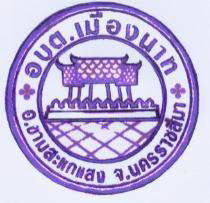 คู่มือการปฏิบัติงาน กระบวนการจัดการเรื่องร้องเรียนการทุจริต / แจ้งเบาะแสด้านการทุจริตและประพฤติมิชอบขององค์การบริหารส่วนตำบลเมืองนาทอำเภอขามสะแกแสง  จังหวัดนครราชสีมาคำนำ		คู่มือกำหนดมาตรฐานการปฏิบัติงานรับเรื่องราวร้องทุกข์ ร้องเรียน  ขององค์การบริหารส่วนตำบลเมืองนาท  จัดทำขึ้นเพื่อเป็นกรอบหรือแนวทางในการปฏิบัติงานด้านการรับเรื่องร้องทุกข์ ร้องเรียน ผ่านศูนย์รับเรื่องร้องเรียน  ร้องทุกข์ขององค์การบริหารส่วนตำบลเมืองนาท  เพื่อตอบสนองนโยบายของรัฐตามพระราชกฤษฎีกาว่าด้วยหลักเกณฑ์และ วิธีการบริหารกิจการบ้านเมืองที่ดี  พ.ศ.  2546  ได้กำหนดแนวทางปฏิบัติราชการมุ่งให้เกิดประโยชน์สุข  แก่ประชาชน  โดยยึดประชาชนเป็นศูนย์กลาง  เพื่อตอบสนองความต้องการของประชาชนให้เกิดความผาสุก  และความเป็นอยู่ที่ดีของประชาชน  เกิดผลสัมฤทธิ์ต่องานบริการมีประสิทธิภาพและเกิดความคุ้มค่าในการให้บริการ  ไม่มีขั้นตอนปฏิบัติงานเกินความจำเป็นมีการปรับปรุงภารกิจให้ทันต่อสถานการณ์  ประชาชนได้รับการอำนวยความสะดวกและได้รับการตอบสนองความต้องการและมีการประเมินผลการให้บริการสม่ำเสมอ  ต้องการและความคาดหวังของผู้รับบริการ  จึงจำเป็นต้องมีขั้นตอน  /  กระบวนการและแนวทางในการปฏิบัติงาน  ที่ชัดเจนและเป็นมาตรฐานเดียวกัน			ศูนย์รับเรื่องร้องเรียนร้องทุกข์ขององค์การบริหารส่วนตำบลเมืองนาทสารบัญเรื่อง										        หน้าบทที่  1  	บทนำ		หลักการและเหตุผล							1		วัตถุประสงค์								1		การจัดตั้ง								1		ขอบเขต									2		สถานที่ตั้ง								2		หน้าที่ความรับผิดชอบ							2บทที่  2		ประเด็นเกี่ยวข้องกับการร้องเรียน		คำจำกัดความ								3		ระยะเวลาเปิดให้บริการ							3บทที่  3		แผนผังกระบวนการจัดการเรื่องร้องทุกข์ / ร้องเรียน		แผนผังกระบวนการจัดการเรื่องร้องทุกข์ / ร้องเรียน				4บทที่  4		ขั้นตอนการปฏิบัติงาน  ขั้นตอนการปฏิบัติงาน		การรับและตรวจสอบข้อร้องเรียนจากช่องทางต่าง ๆ				5		การบันทึกข้อร้องเรียน							6		การประสานหน่วยงานเพื่อแก้ไขข้อร้องเรียนและการแจ้งกลับผู้ร้องเรียน	6		ติดตามแก้ไขปัญหาข้อร้องเรียน						6		การรายงานผลการดำเนินการให้ผู้บริหารทราบ				6		มาตรฐานงาน								6		ภาคผนวก								7แบบฟอร์มใบรับแจ้งเหตุเรื่องราวร้องเรียน / ร้องทุกข์บทที่  1  บทนำ1. หลักการและเหตุผล		ตามพระราชกฤษฎีกาว่าด้วยหลักเกณฑ์และวิธีการบริหารกิจการบ้านเมืองที่ดี  พ.ศ.  2546  ได้กำหนดแนวทางปฏิบัติราชการมุ่งให้เกิดประโยชน์สุขแก่ประชาชน  โดยยึดประชาชนเป็นศูนย์กลาง  เพื่อตอบสนองความต้องการของประชาชน  ให้เกิดความผาสุกและความเป็นอย่างที่ดีของประชาชน  เกิดผลสัมฤทธิ์ต่องานบริการมีประสิทธิภาพและเกิดความคุ้มค่าในการให้บริการ  ไม่มีขั้นตอนปฏิบัติงานเกิน  ความจำเป็น  มีการปรับปรุงภารกิจให้ทันต่อสถานการณ์  ประชาชนได้รับการอำนวยความสะดวกและได้รับการตอบสนองความต้องการและมีการประเมินผลการให้บริการ สม่ำเสมอ  ประกอบกับสำนักงานคณะกรรมการป้องกันและปราบปรามการทุจริตแห่งชาติ  ได้ทำบันทึกข้อตกลงความร่วมมือกับ กระทรวงมหาดไทย  โดยกรมส่งเสริมการปกครองท้องถิ่น  Integrity  and  Transparency  Assessment  (ITA)  ประจำปีงบประมาณ  พ.ศ.  2558  โดยทางสำนักงานคณะกรรมการป้องกันและปราบปรามการทุจริตแห่งชาติ  เสนอการบูรณาการเครื่องมือการประเมินคุณธรรมการดำเนินงาน  (Integrity  Assessment)  และดัชนีวัดความโปร่งใสของหน่วยงานภาครัฐขององค์การบริหารส่วนตำบลเมืองนาท  จึงได้จัดทำคู่มือปฏิบัติงานด้านการร้องเรียน / ร้องทุกข์  เพื่อเป็นกรอบหรือแนวทางในการปฏิบัติงาน2. วัตถุประสงค์	1. เพื่อให้เจ้าหน้าที่องค์การบริหารส่วนตำบลเมืองนาท  ใช้เป็นแนวทางในการปฏิบัติงานในการรับเรื่องราว  ร้องเรียนร้องทุกข์  หรือขอความช่วยเหลื่อให้มีมาตรฐานเดียวกันและเป็นไปอย่างมีประสิทธิภาพ	2. เพื่อให้การดำเนินงานจัดการข้อร้องเรียน  ร้องทุกข์ขององค์การบริหารส่วนตำบลเมืองนาท  มีขั้นตอน / กระบวนการและแนวทางในการปฏิบัติงานเป็นมาตรฐานเดียวกัน	3. เพื่อสร้างมาตรฐานการปฏิบัติงานที่มุ่งไปสู่การบริหารคุณภาพทั่วทั้งองค์กรอย่างมีประสิทธิภาพ	4. เพื่อเผยแพร่ให้กับผู้รับบริการและผู้มีส่วนได้ส่วนเสียขององค์การบริหารส่วนตำบลเมืองนาท  ทราบกระบวนการ	5. เพื่อให้มั่นใจว่าได้มีการปฏิบัติตามข้อกำหนด  ระเบียบหลักเกณฑ์เกี่ยวกับการจัดการ  ข้อร้องเรียนที่กำหนดไว้อย่างสม่ำเสมอ  และมีประสิทธิภาพ3. การจัดตั้งศูนย์รับเรื่องราวร้องเรียน ร้องทุกข์ องค์การบริหารส่วนตำบลเมืองนาท		เพื่อให้การบริหารระบบราชการเป็นไปด้วยความถูกต้อง  บริสุทธิ์  ยุติธรรม  ควบคู่กับการพัฒนา  บำบัดทุกข์  บำรุงสุข  ตลอดจนดำเนินการแก้ไขปัญหาความเดือนร้อนของประชาชนได้อย่างมีประสิทธิภาพด้วยความรวดเร็วประสบผลสำเร็จอย่างเป็นรูปธรรม  อีกทั้งเพื่อเป็นศูนย์รับแจ้งเบาะแสการทุจริต  หรือไม่ได้รับความเป็นธรรมจากการปฏิบัติงานของเจ้าหน้าที่องค์การบริหารส่วนตำบลเมืองนาท  จึงได้จัดตั้งศูนย์รับเรื่องราว  ร้องเรียนร้องทุกข์ขึ้น  ซึ่งในกรณีการร้องเรียนที่เกี่ยวข้องกับบุคคลจะมีการเก็บรักษาเรื่องราวไว้เป็นความลับและปกปิด  ชื่อผู้ร้องเรียน  เพื่อมิให้ผู้ร้องเรียนได้รับผลกระทบและได้รับความเดือนร้อนจากการร้องเรียน								/ 4. ขอบเขต ....................................-2-4. ขอบเขต	1. สอบถามข้อมูลเบื้องต้นจากผู้ขอรับบริการถึงความประสงค์ของการขอรับบริการ	2. ดำเนินการบันทึกข้อมูลของผู้ขอรับบริการ  เพื่อเก็บไว้เป็นฐานข้อมูลของผู้ขอรับบริการ  จากศูนย์บริการ	3. แยกประเภทงานบริการตามความประสงค์ของผู้ขอรับบริการ  เช่น  ปรึกษากฎหมาย ,ขออนุมัติ / อนุญาต , ขอร้องเรียน / ร้องทุกข์ / แจ้งเบาะแส	4. ดำเนินการให้คำปรึกษาตามประเภทงานบริการ  เพื่อตอบสนองความประสงค์ของผู้ขอรับบริการ	5. เจ้าหน้าที่ดำเนินการเพื่อตอบสนองความประสงค์ของผู้ขอรับบริการ  ในเรื่องที่ผู้ขอรับบริการต้องการทราบ  เมื่อให้คำปรึกษาเรียบร้อยแล้วเรื่องที่ขอรับบริการถือว่ายุติ		- กรณีขออนุมัติ / อนุญาต เจ้าหน้าที่ผู้รับผิดชอบ  จะให้ข้อมูลกับผู้ขอรับบริการในเรื่องที่ผู้ขอรับบริการต้องการทราบ  และดำเนินการรับเรื่องดังกล่าวไว้ หัวหน้าสำนักปลัด หรือหน่วยงาน  ผู้รับผิดชอบเป็นผู้พิจารณาส่งต่อให้กับหน่วยงานที่เกี่ยวข้องดำเนินการต่อไป  ภายใน  1 – 2  วัน		- กรณีขอร้องเรียน / ร้องทุกข์ / แจ้งเบาะแส  เจ้าหน้าที่ขององค์การบริหารส่วนตำบลเมืองนาท  จะให้ข้อมูลขอรับบริการในเรื่องที่ผู้ขอรับบริการต้องการทราบ  และเจ้าหน้าที่ผู้รับผิดชอบจะดำเนินการรับเรื่องดังกล่าวไว้และหัวหน้าหน่วยงานเป็นผู้พิจารณาส่งต่อให้กับหน่วยงานที่เกี่ยวข้องดำเนินการต่อไปภายใน  1-2  วัน		- กรณีขออนุมัติ / อนุญาต  , ร้องเรียน / ร้องทุกข์ / แจ้งเบาะแส  ให้ผู้ขอรับการบริการรอการติดต่อกลับหรือสามารถติดตามเรื่องกับหน่วยงานที่เกี่ยวข้อง  หากไม่ได้รับการติดต่อกลับจากหน่วยงานที่เกี่ยวข้องภายใน  15  วัน ให้ติดต่อกลับที่ศูนย์รับเรื่องร้องเรียน ร้องทุกข์  ขององค์การบริหารส่วนตำบลเมืองนาท  เบอร์โทรศัพท์  044 – 756601  ต่อ 15. สถานที่ตั้ง	ตั้งอยู่ที่  หมู่  3  สำนักงานองค์การบริหารส่วนตำบลเมืองนาท  อำเภอขามสะแกแสง  จังหวัดนครราชสีมา  6. หน้าที่ความรับผิดชอบ	เป็นศูนย์กลางในการรับเรื่องราวร้องเรียน ร้องทุกข์  และให้บริการข้อมูลข่าวสาร  ให้คำปรึกษา รับเรื่องปัญหาความต้องการ  และข้อเสนอแนะของประชาชนบทที่ 2ประเด็นเกี่ยวข้องกับการร้องเรียน1. คำจำกัดความ	ผู้รับบริการ หมายถึง  ผู้ที่มารับบริการจากส่วนราชการและประชาชนทั่วไป		- ผู้รับบริการ ประกอบด้วย	1. หน่วยงานของรัฐ  ได้แก่กระทรวง ทบวง กรม หรือส่วนราชการที่เรียกชื่อ อย่างอื่น  องค์กรปกครองส่วนท้องถิ่น  รัฐวิสาหกิจ  และให้หมายความรวมถึง  องค์กรอิสระ  องค์การมหาชน  หน่วยงานในกำกับของรัฐและหน่วยงานอื่นใด  ในลักษระเดียวกัน	2. เจ้าหน้าที่ของรัฐ  ได้แก่  ข้าราชการ พนักงานราชการ ลูกจ้างประจำ  ลูกจ้างชั่วคราว และผู้ปฏิบัติงานประเภทอื่นไม่ว่าจะเป็นการแต่งตั้งในฐานะเป็นกรรมการหรือฐานะอื่นใด  รวมทั้งผู้ซึ่งได้รับแต่งตั้งและถูกสั่งให้ปฏิบัติงาน  ให้แก่หน่วยงานของรัฐ		- บุคคล / หน่วยงานอื่นที่ไม่ใช่หน่วยงานของรัฐ		- ผู้ให้บริการตลาดลางทางอิเล็กทรอนิกส์		- ผู้มีส่วนได้ส่วนเสีย  ประกอบด้วย		- ผู้ค้ากับหน่วยงานของรัฐ		- ผู้มีสิทธิรับเงินจากทางราชการที่ไม่ใช่เจ้าหน้าที่ของรัฐ		- ผู้มีส่วนได้ส่วนเสีย  หมายถึง  ผู้ที่ได้รับผลกระทบทั้งทางบวกและทางลบ  ทั้งทางตรงและทางอ้อม จากการดำเนินการของส่วนราชการ  เช่น  ประชาชนในชุมชน / หมู่บ้านเขตองค์การบริหารส่วนตำบลเมืองนาท		- การจัดการข้อร้องเรียน  หมายถึง  มีความหมายครอบคลุมถึงการจัดการในเรื่อง  ข้อร้องเรียนข้อเสนอแนะ / ข้อคิดเห็น / คำชมเชย / การชมเชย / การสอบถามหรือร้องขอข้อมูล		- ผู้ร้องเรียน หมายถึง  ประชาชนทั่วไป  / ผู้มีส่วนได้เสียที่มาติดต่อยังศูนย์รับเรื่องร้องเรียน  องค์การบริหารส่วนตำบลเมืองนาท  ผ่านช่องทางต่าง ๆ โดยมีวัตถุประสงค์ครอบคลุมการร้องเรียน / การให้ข้อเสนอแนะ / การให้ ข้อคิดเห็น / การชมเชย / การร้องขอข้อมูล		- ช่องทางการรับข้อร้องเรียน  หมายถึง  ช่องทางต่าง ๆ  ที่ใช่ในการรับเรื่องร้องเรียน  เช่น  ติดต่อด้วยตนเอง  ร้องเรียน  ทางโทรศัพท์ / เว็บไซต์ / Face  Book / Line  (ศูนย์รับฟังปัญหา)		- เจ้าหน้าที่  หมายถึง  เจ้าหน้าที่ผู้รับผิดชอบจัดการข้อร้องเรียนของหน่วยงาน		- ข้อร้องเรียน  หมายถึง  ข้อร้องเรียนทั่วไป เช่น เรื่องราวร้องทุกข์ทั่วไป ข้อคิดเห็น คำชมเชย สอบถามหรือร้องขอข้อมูล  การร้องเรียนเกี่ยวกับคุณภาพและการให้บริการของหน่วยงาน		- คำร้องเรียน  หมายถึง  คำหรือข้อความที่ผู้ร้องเรียนกรอกตามแบบฟอร์มที่ศูนย์รับเรื่อง ร้องทุกข์ / ร้องเรียน หรือระบบการรับคำร้องเรียนเองมีแหล่งที่สามารถตอบสนอง  หรือมีรายละเอียดอย่างชัดเจนหรือมีนัยสำคัญที่เชื่อถือได้		- การดำเนินการเรื่องร้องเรียน หมายถึง  เรื่องร้องทุกข์ / ร้องเรียน  ที่ได้รับผ่านช่องทางการร้องเรียนต่าง ๆ มาเพื่อทราบ หรือพิจารณาดำเนินการแก้ไขปัญหาตามอำนาจหน้าที่2. ระยะเวลาเปิดให้บริการเปิดให้บริการวันจันทร์  ถึง  วันศุกร์  (ยกเว้น  วันหยุดที่ทางราชการกำหนด)  ตั้งแต่เวลา  08.30  น. – 16.30  นบทที่  3แผนผังกระบวนการจัดการเรื่องร้องทุกข์ / ร้องเรียนบทที่ 4ขั้นตอนการปฏิบัติงาน1. ขั้นตอนการปฏิบัติงาน 	การแต่งตั้งผู้รับผิดชอบจัดการข้อร้องเรียนร้องทุกข์ของหน่วยงาน	1. จัดตั้งศูนย์จุดรับ  เรื่องข้อร้องเรียนร้องทุกข์ของประชาชน	2. จัดทำคำสั่งแต่งตั้งเจ้าหน้าที่ประจำศูนย์รับเรื่องรายร้องเรียน ร้องทุกข์	3. แจ้งผู้รับผิดชอบตามคำสั่งองค์การบริหารส่วนตำบลเมืองนาท  เพื่อความสะดวกในการประสานงาน 2. การรับและตรวจสอบข้อร้องทุกข์ / ร้องเรียน  จากช่องทางต่าง ๆ		ดำเนินการรับและติดตามตรวจสอบข้อร้องทุกข์ / ร้องเรียน ที่เข้ามายังหน่วยงานจากช่องทางต่าง ๆ โดยมีข้อปฏิบัติตามที่กำหนด  ดังนี้-6-3. การบันทึกข้อร้องเรียน	3.1 กรอกแบบฟอร์มบันทึกข้อร้องทุกข์ / ร้องเรียน โดยมีรายละเอียด ชื่อ - สกุล ที่อยู่  หมายเลขโทรศัพท์ติดต่อ  เรื่องร้องทุกข์ / ร้องเรียน และสถานที่เกิดเหตุ	3.2 ทุกช่องทางที่มีการร้องเรียน  เจ้าหน้าที่ต้องบันทึกข้อร้องทุกข์ / ร้องเรียน ลงสมุดบันทึกข้อร้องทุกข์ / ร้องเรียน4. การประสานหน่วยงานเพื่อแก้ปัญหาข้อร้องทุกข์ / ร้องเรียน และการแจ้งผู้ร้องเรียนทราบ	4.1 กรณีเป็นการขอข้อมูลข่าวสาร ประสานหน่วยงานผู้ครอบครองเอกสาร  เจ้าหน้าที่ ที่เกี่ยวข้องเพื่อให้ข้อมูลแก่ผู้ร้องขอได้ทันที	4.2 ข้อร้องเรียนร้องทุกข์ที่เป็นการร้องเรียนเกี่ยวกับคุณภาพการให้บริการของหน่วยงาน  เช่น ไฟฟ้าสาธารณะดับ  การจัดการขยะมูลฝอย  ตัดต้นไม้  กลิ่นเหม็นรบกวน  เป็นต้น  จัดทำบันทึกข้อความ เสนอไปยังผู้บริหารเพื่อสั่งการหน่วยงานที่เกี่ยวข้อง  โดยเบื้องต้นอาจโทรศัพท์แจ้งไปยังหน่วยงานที่เกี่ยวข้อง	4.3 ข้อร้องเรียนร้องทุกข์ที่ไม่อยู่ในความรับผิดชอบขององค์การบริหารส่วนตำบลเมืองนาท  ให้ดำเนินการประสานหน่วยงานภายนอกที่เกี่ยวข้อง  เพื่อให้เกิดความรวดเร็วและถูกต้องในการแก้ไขปัญหาต่อไป	4.4 ข้อร้องเรียนที่ส่งผลกระทบต่อหน่วยงาน  เช่น  กรณีผู้ร้องเรียนทำหนังสือร้องเรียน ความไม่โปร่งใสในการจัดซื้อจัดจ้าง  ให้เจ้าหน้าที่จัดทำบันทึกข้อความเพื่อเสนอผู้บริหารพิจารณาสั่งการไปยัง  หน่วยงานที่รับผิดชอบ  เพื่อดำเนินการตรวจสอบและแจ้งผู้ร้องเรียนทราบ ต่อไป5. การติดตามแก้ไขปัญหาข้อร้องเรียน	ให้หน่วยงานที่เกี่ยวข้องรายงานผลการดำเนินการให้ทราบภายใน  5  วันทำการ  เพื่อเจ้าหน้าที่ศูนย์รับเรื่องราวร้องเรียนร้องทุกข์จะได้แจ้งให้ผู้ร้องเรียนทราบ  ต่อไป6. การรายงานผลการดำเนินการให้ผู้บริหารทราบ	6.1 ให้รวบรวมและรายงานสรุปการจัดการข้อร้องเรียนร้องทุกข์ให้ผู้บริหารทราบทุกเดือน	6.2 ให้รวบรวมรายงานสรุปข้อร้องเรียนหลังจากสิ้นปีงบประมาณ  เพื่อนำมาวิเคราะห์การจัดการข้อร้องเรียน ร้องทุกข์ในภาพรวมของหน่วยงาน  เพื่อใช้เป็นแนวทางในการแก้ไข  ปรับปรุง พัฒนาองค์กร ต่อไป7. มาตรฐานงาน	การดำเนินการแก้ไขข้อร้องเรียน ร้องทุกข์ให้แล้วเสร็จภายในระยะเวลาที่กำหนด  กรณีได้รับเรื่องร้องเรียน ร้องทุกข์ให้ศูนย์รับเรื่องราวร้องเรียนร้องทุกข์ขององค์การบริหารส่วนตำบลเมืองนาท  ดำเนินการตรวจสอบและพิจารณาส่งเรื่องให้หน่วยงานที่เกี่ยวข้องดำเนินการแก้ไขปัญหาข้อร้องเรียนร้องทุกข์  ให้แล้วเสร็จภายใน  15  วันทำการภาคผนวกช่องทางความถี่ในการตรวจสอบช่องทางระยะเวลาดำเนินการรับ ข้อร้องเรียนเพื่อประสานหาทางแก้ไขหมายเหตุร้องเรียนด้วยตัวเองผ่าน  กล่องรับเรื่องร้องเรียนทุกวันภายใน  1  วันทำการร้องเรียนผ่านตู้ไปรษณีย์ทุกวันภายใน  1  วันทำการร้องเรียนผ่านเว็บไซต์www.muangnat.go.thทุกวันภายใน  1  วันทำการร้องเรียนทางเฟชบุ๊คhttps://www”facebook.com/muangnatทุกวันภายใน  1  วันทำการร้องเรียนทางโทรศัพท์044-765601ทุกวันภายใน  1  วันทำการร้องเรียนช่องทาง  E-Mailobt.muangnat@hotmail.comทุกวันภายใน  1  วันทำการ